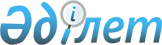 О внесении изменений в решение Балхашского районного маслихата от 06 января 2023 года № 32-119 о бюджете "Сельские округа Балхашского района на 2023-2025 годы"Решение Балхашского районного маслихата Алматинской области от 7 августа 2023 года № 6-24
      Балхашский районный маслихат РЕШИЛ:
      1. Внести в решение Балхашского районного маслихата "О бюджетах сельских округов Балхашского района на 2023-2025 годы" от 06января 2023 года № 32-119 следующие изменения:
      пункты 1, 2, 3, 4, 5, 6, 7, 8, 9, 10, 11, 12, 13, 14, 15, указанного решения изложить в новой редакции:
      1. Утвердить бюджет Акдалинского сельского округа Балхашского района на 2023-2025 годы, согласно приложениям 1, 2 и 3 к настоящему решению соответственно, в том числе на 2023 год в следующих объемах:
      1) доходы 46 085тысяч тенге, в том числе:
      налоговые поступления 7 041 тысячи тенге;
      неналоговые поступления 0 тенге;
      поступления от продажи основного капитала 0 тенге;
      поступления трансфертов 39 044 тысяча тенге, в том числе:
      целевые текущие трансферты 12 441тысяч тенге;
      целевые трансферты на развитие 0 тенге;
      субвенции 26 603 тысяча тенге;
      2) затраты 55 834 тысяч тенге;
      3) чистое бюджетное кредитование 0 тенге, в том числе:
      бюджетные кредиты 0 тенге;
      погашение бюджетных кредитов 0 тенге;
      4) сальдо по операциям с финансовыми активами 0 тенге;
      5) дефицит (профицит) бюджета (-) 9751 тенге;
      6) финансирование дефицита (использование профицита) бюджета 9751тенге.
      поступление займов 0 тенге;
      погашение займов 0 тенге;
      используемые остатки бюджетных средств 0 тысяч тенге.
      2. Утвердить бюджет Акжарского сельского округа Балхашского района на 2023-2025 годы, согласно приложениям 4, 5 и 6 к настоящему решению соответственно, в том числе на 2023 год в следующих объемах:
      1) доходы 42 250 тысяч тенге, в том числе:
      налоговые поступления 3 945 тысячи тенге;
      неналоговые поступления 0 тенге;
      поступления от продажи основного капитала 0 тенге;
      поступления трансфертов 38 305тысяч тенге, в том числе:
      целевые текущие трансферты 11 449 тысяч тенге;
      целевые трансферты на развитие 0 тенге;
      субвенции 26 698 тысяч тенге;
      2) затраты 42 698 тысяч тенге;
      3) чистое бюджетное кредитование 0 тенге, в том числе:
      бюджетные кредиты 0 тенге;
      погашение бюджетных кредитов 0 тенге;
      4) сальдо по операциям с финансовыми активами 0 тенге;
      5) дефицит (профицит) бюджета (-) 448 тенге;
      6) финансирование дефицита (использование профицита) бюджета 448 тенге.
      поступление займов 0 тенге;
      погашение займов 0 тенге;
      используемые остатки бюджетных средств 0 тенге.
      3. Утвердить бюджет Аккольского сельского округа Балхашского района на 2023-2025 годы, согласно приложениям 7, 8 и 9 к настоящему решению соответственно, в том числе на 2022 год в следующих объемах:
      1) доходы 39 520 тысяч тенге, в том числе:
      налоговые поступления 3770 тысяч тенге;
      неналоговые поступления 0 тенге;
      поступления от продажи основного капитала 0 тенге;
      поступления трансфертов 35 750 тысяч тенге, в том числе:
      целевые текущие трансферты 9 869 тысячи тенге;
      целевые трансферты на развитие 0 тенге;
      субвенции 25 881 тысяч тенге;
      2) затраты 39 616 тысяч тенге;
      3) чистое бюджетное кредитование 0 тенге, в том числе:
      бюджетные кредиты 0 тенге;
      погашение бюджетных кредитов 0 тенге;
      4) сальдо по операциям с финансовыми активами 0 тенге;
      5) дефицит (профицит) бюджета (-) 97 тысяч тенге;
      6) финансирование дефицита (использование профицита) бюджета 97 тысяч тенге.
      поступление займов 0 тенге;
      погашение займов 0 тенге;
      используемые остатки бюджетных средств 889 тысяч тенге.
      4. Утвердить бюджет Баканасского сельского округа Балхашского района на 2023-2025 годы, согласно приложениям 10, 11 и 12 к настоящему решению соответственно, в том числе на 2023 год в следующих объемах:
      1) доходы 128 128 тысяч тенге, в том числе:
      налоговые поступления 30 762 тысяч тенге;
      неналоговые поступления 0 тенге;
      поступления от продажи основного капитала 0 тенге;
      поступления трансфертов 97 366 тысяч тенге, в том числе:
      целевые текущие трансферты 44 243тысяч тенге;
      целевые трансферты на развитие 0 тенге;
      субвенции 53 123 тысячи тенге;
      2) затраты 131 736 тысяч тенге;
      3) чистое бюджетное кредитование 0 тенге, в том числе:
      бюджетные кредиты 0 тенге;
      погашение бюджетных кредитов 0 тенге;
      4) сальдо по операциям с финансовыми активами 0 тенге;
      5) дефицит (профицит) бюджета (-) 3608 тысяч тенге;
      6) финансирование дефицита (использование профицита) бюджета 3608 тысячтенге.
      поступление займов 0 тенге;
      погашение займов 0 тенге;
      используемые остатки бюджетных средств 0 тенге.
      5. Утвердить бюджет Бакбактинского сельского округа Балхашского района на 2023-2025 годы, согласно приложениям 13, 14 и 15 к настоящему решению соответственно, в том числе на 2023 год в следующих объемах:
      1) доходы 49 027 тысяч тенге, в том числе:
      налоговые поступления 17 946 тысяч тенге;
      неналоговые поступления 0 тенге;
      поступления от продажи основного капитала 0 тенге;
      поступления трансфертов 31 081тысяч тенге, в том числе:
      целевые текущие трансферты 910 тысяч тенге;
      целевые трансферты на развитие 0 тенге;
      субвенции 30 171 тысяч тенге;
      2) затраты 51 906тысяч тенге;
      3) чистое бюджетное кредитование 0 тенге, в том числе:
      бюджетные кредиты 0 тенге;
      погашение бюджетных кредитов 0 тенге;
      4) сальдо по операциям с финансовыми активами 0 тенге;
      5) дефицит (профицит) бюджета (-) 2879 тысяч тенге;
      6) финансирование дефицита (использование профицита) бюджета 2879 тысячтенге.
      поступление займов 0 тенге;
      погашение займов 0 тенге;
      используемые остатки бюджетных средств 0 тысяч тенге.
      6. Утвердить бюджет Балатопарского сельского округа Балхашского района на 2023-2025 годы, согласно приложениям 16, 17 и 18 к настоящему решению соответственно, в том числе на 2023 год в следующих объемах:
      1) доходы 38 829 тысяч тенге, в том числе:
      налоговые поступления 5 982 тысячи тенге;
      неналоговые поступления 0 тенге;
      поступления от продажи основного капитала 0 тенге;
      поступления трансфертов 32 847 тысяч тенге, в том числе:
      целевые текущие трансферты 2 671 тысяч тенге;
      целевые трансферты на развитие 0 тенге;
      субвенции 30 176 тысяч тенге;
      2) затраты 41 043 тысяч тенге;
      3) чистое бюджетное кредитование 0 тенге, в том числе:
      бюджетные кредиты 0 тенге;
      погашение бюджетных кредитов 0 тенге;
      4) сальдо по операциям с финансовыми активами 0 тенге;
      5) дефицит (профицит) бюджета (-) 1227 тысяч тенге;
      6) финансирование дефицита (использование профицита) бюджета 1227 тысячтенге.
      поступление займов 0 тенге;
      погашение займов 0 тенге;
      используемые остатки бюджетных средств 0 тысяч тенге.
      7. Утвердить бюджет Берекенского сельского округа Балхашского района на 2023-2025 годы, согласно приложениям 19, 20 и 21 к настоящему решению соответственно, в том числе на 2023 год в следующих объемах:
      1) доходы 36 990 тысячи тенге, в том числе:
      налоговые поступления 7 777 тысяч тенге;
      неналоговые поступления 0 тенге;
      поступления от продажи основного капитала 0 тенге;
      поступления трансфертов 29 213 тысячи тенге, в том числе:
      целевые текущие трансферты 3 025 тысяч тенге;
      целевые трансферты на развитие 0 тенге;
      субвенции 26 188 тысячи тенге;
      2) затраты 37 886 тысячи тенге;
      3) чистое бюджетное кредитование 0 тенге, в том числе:
      бюджетные кредиты 0 тенге;
      погашение бюджетных кредитов 0 тенге;
      4) сальдо по операциям с финансовыми активами 0 тенге;
      5) дефицит (профицит) бюджета (-) 897 тысяч тенге;
      6) финансирование дефицита (использование профицита) бюджета 897 тысячтенге.
      поступление займов 0 тенге;
      погашение займов 0 тенге;
      используемые остатки бюджетных средств 0 тысяч тенге.
      8. Утвердить бюджет Бирликского сельского округа Балхашского района на 2023-2025 годы, согласно приложениям 22, 23 и 24 к настоящему решению соответственно, в том числе на 2023 год в следующих объемах:
      1) доходы 41 499тысяч тенге, в том числе:
      налоговые поступления 9 927 тысяч тенге;
      неналоговые поступления 0 тенге;
      поступления от продажи основного капитала 0 тенге;
      поступления трансфертов 31 522 тысячи тенге, в том числе:
      целевые текущие трансферты 5 835 тысячи тенге;
      целевые трансферты на развитие 0 тенге;
      субвенции 25 687 тысяч тенге;
      2) затраты 41 962 тысяч тенге;
      3) чистое бюджетное кредитование 0 тенге, в том числе:
      бюджетные кредиты 0 тенге;
      погашение бюджетных кредитов 0 тенге;
      4) сальдо по операциям с финансовыми активами 0 тенге;
      5) дефицит (профицит) бюджета (-) 513 тысяч тенге;
      6) финансирование дефицита (использование профицита) бюджета 513 тысячтенге.
      поступление займов 0 тенге;
      погашение займов 0 тенге;
      используемые остатки бюджетных средств 0 тысяч тенге.
      9. Утвердить бюджет Желтурангинского сельского округа Балхашского района на 2023-2025 годы, согласно приложениям 25, 26 и 27 к настоящему решению соответственно, в том числе на 2023 год в следующих объемах:
      1) доходы 38 445 тысяч тенге, в том числе:
      налоговые поступления 7 905 тысячи тенге;
      неналоговые поступления 0 тенге;
      поступления от продажи основного капитала 0 тенге;
      поступления трансфертов 30 540 тысяч тенге, в том числе:
      целевые текущие трансферты 3 273 тысяч тенге;
      целевые трансферты на развитие 0 тенге;
      субвенции 27 267 тысяч тенге;
      2) затраты 39 648 тысяч тенге;
      3) чистое бюджетное кредитование 0 тенге, в том числе:
      бюджетные кредиты 0 тенге;
      погашение бюджетных кредитов 0 тенге;
      4) сальдо по операциям с финансовыми активами 0 тенге;
      5) дефицит (профицит) бюджета (-) 1203 тысяч тенге;
      6) финансирование дефицита (использование профицита) бюджета 1203 тысяч тенге.
      поступление займов 0 тенге;
      погашение займов 0 тенге;
      используемые остатки бюджетных средств 0 тысяч тенге.
      10. Утвердить бюджет Жиделинского сельского округа Балхашского района на 2022-2025 годы, согласно приложениям 28, 29 и 30 к настоящему решению соответственно, в том числе на 2023 год в следующих объемах:
      1) доходы 47 588 тысяч тенге, в том числе:
      налоговые поступления 4 641 тысяч тенге;
      неналоговые поступления 0 тенге;
      поступления от продажи основного капитала 0 тенге;
      поступления трансфертов 42 947 тысяч тенге, в том числе:
      целевые текущие трансферты 13 122 тысяч тенге;
      целевые трансферты на развитие 0 тенге;
      субвенции 29 825 тысяча тенге;
      2) затраты 48 901 тысяч тенге;
      3) чистое бюджетное кредитование 0 тенге, в том числе:
      бюджетные кредиты 0 тенге;
      погашение бюджетных кредитов 0 тенге;
      4) сальдо по операциям с финансовыми активами 0 тенге;
      5) дефицит (профицит) бюджета (-) 1313 тысяч тенге;
      6) финансирование дефицита (использование профицита) бюджета 1313 тысяч тенге.
      поступление займов 0 тенге;
      погашение займов 0 тенге;
      используемые остатки бюджетных средств 0 тысяч тенге.
      11. Утвердить бюджет Каройского сельского округа Балхашского района на 2023-2025 годы, согласно приложениям 31, 32 и 33 к настоящему решению соответственно, в том числе на 2023 год в следующих объемах:
      1) доходы 42 607 тысяч тенге, в том числе:
      налоговые поступления 5 655 тысячи тенге;
      неналоговые поступления 0 тенге;
      поступления от продажи основного капитала 0 тенге;
      поступления трансфертов 36 952 тысяч тенге, в том числе:
      целевые текущие трансферты 7 838 тысячи тенге;
      целевые трансферты на развитие 0 тенге;
      субвенции 29 114 тысяч тенге;
      2) затраты 42 607 тысяч тенге;
      3) чистое бюджетное кредитование 0 тенге, в том числе:
      бюджетные кредиты 0 тенге;
      погашение бюджетных кредитов 0 тенге;
      4) сальдо по операциям с финансовыми активами 0 тенге;
      5) дефицит (профицит) бюджета (-) тысяч тенге;
      6) финансирование дефицита (использование профицита) бюджета 0 тысячтенге.
      поступление займов 0 тенге;
      погашение займов 0 тенге;
      используемые остатки бюджетных средств 0 тысяч тенге.
      12. Утвердить бюджет Коктальского сельского округа Балхашского района на 2023-2025 годы, согласно приложениям 34, 35 и 36 к настоящему решению соответственно, в том числе на 2023 год в следующих объемах:
      1) доходы 36 378 тысяч тенге, в том числе:
      налоговые поступления 4 015 тысяч тенге;
      неналоговые поступления 0 тенге;
      поступления от продажи основного капитала 0 тенге;
      поступления трансфертов 32 363 тысяча тенге, в том числе:
      целевые текущие трансферты 2 687тысяч тенге;
      целевые трансферты на развитие 0 тенге;
      субвенции 29 676 тысяча тенге;
      2) затраты 36 905 тысяч тенге;
      3) чистое бюджетное кредитование 0 тенге, в том числе:
      бюджетные кредиты 0 тенге;
      погашение бюджетных кредитов 0 тенге;
      4) сальдо по операциям с финансовыми активами 0 тенге;
      5) дефицит (профицит) бюджета (-) 527 тысяч тенге;
      6) финансирование дефицита (использование профицита) бюджета 527 тысяч тенге.
      поступление займов 0 тенге;
      погашение займов 0 тенге;
      используемые остатки бюджетных средств 0 тысяч тенге.
      13. Утвердить бюджет Куйганского сельского округа Балхашского района на 2023-2025 годы, согласно приложениям 37, 38 и 39 к настоящему решению соответственно, в том числе на 2023 год в следующих объемах:
      1) доходы 33 639 тысяч тенге, в том числе:
      налоговые поступления 4 255 тысячи тенге;
      неналоговые поступления 0 тенге;
      поступления от продажи основного капитала 0 тенге;
      поступления трансфертов 29 384 тысячи тенге, в том числе:
      целевые текущие трансферты 3 383 тысяч тенге;
      целевые трансферты на развитие 0 тенге;
      субвенции 26 001 тысячи тенге;
      2) затраты 33 666 тысяч тенге;
      3) чистое бюджетное кредитование 0 тенге, в том числе:
      бюджетные кредиты 0 тенге;
      погашение бюджетных кредитов 0 тенге;
      4) сальдо по операциям с финансовыми активами 0 тенге;
      5) дефицит (профицит) бюджета (-) 27 тысяч тенге;
      6) финансирование дефицита (использование профицита) бюджета 27 тысяч тенге.
      поступление займов 0 тенге;
      погашение займов 0 тенге;
      используемые остатки бюджетных средств 0 тысяч тенге.
      14. Утвердить бюджет Миялинского сельского округа Балхашского района на 2023-2025 годы, согласно приложениям 40, 41 и 42 к настоящему решению соответственно, в том числе на 2023 год в следующих объемах:
      1) доходы 47 946 тысяч тенге, в том числе:
      налоговые поступления 3 310 тысяч тенге;
      неналоговые поступления 0 тенге;
      поступления от продажи основного капитала 0 тенге;
      поступления трансфертов 44 636тысячи тенге, в том числе:
      целевые текущие трансферты 12 197тысячи тенге;
      целевые трансферты на развитие 0 тенге;
      субвенции 32 439 тысяча тенге;
      2) затраты 47 957тысяч тенге;
      3) чистое бюджетное кредитование 0 тенге, в том числе:
      бюджетные кредиты 0 тенге;
      погашение бюджетных кредитов 0 тенге;
      4) сальдо по операциям с финансовыми активами 0 тенге;
      5) дефицит (профицит) бюджета (-) 11 тысяч тенге;
      6) финансирование дефицита (использование профицита) бюджета 11 тысяч тенге.
      поступление займов 0 тенге;
      погашение займов 0 тенге;
      используемые остатки бюджетных средств 0 тысяч тенге.
      15. Утвердить бюджет Топарского сельского округа Балхашского района на 2023-2025 годы, согласно приложениям 43, 44 и 45 к настоящему решению соответственно, в том числе на 2023 год в следующих объемах:
      1) доходы 43 848 тысяч тенге, в том числе:
      налоговые поступления 4 277 тысяч тенге;
      неналоговые поступления 0 тенге;
      поступления от продажи основного капитала 0 тенге;
      поступления трансфертов 39 571 тысяч тенге, в том числе:
      целевые текущие трансферты 10 606 тысяч тенге;
      целевые трансферты на развитие 0 тенге;
      субвенции 28 965 тысячи тенге;
      2) затраты 44 797 тысяч тенге;
      3) чистое бюджетное кредитование 0 тенге, в том числе:
      бюджетные кредиты 0 тенге;
      погашение бюджетных кредитов 0 тенге;
      4) сальдо по операциям с финансовыми активами 0 тенге;
      5) дефицит (профицит) бюджета (-) 949 тысяч тенге;
      6) финансирование дефицита (использование профицита) бюджета 949 тысяч тенге.
      поступление займов 0 тенге;
      погашение займов 0 тенге;
      используемые остатки бюджетных средств 0 тысяч тенге.
      16. Контроль за исполнением настоящего решения возложить на постоянную комиссию районного маслихата "По экономической реформе, бюджету, тарифной политике, развитию малого и среднего предпринимательства".
      17. Приложение 1, 4, 7, 10, 13, 16, 19, 22, 25, 28, 31, 34, 37, 40, 43, к указанному решению изложить в новой редакции согласно приложению 1, 2, 3, 4, 5, 6, 7, 8, 9, 10, 11, 12, 13, 14, 15 к настоящему решению.
      18. Настоящее решение вводится в действие с 1 января 2023 года. Бюджет Акдалинского сельского округана 2023 год Бюджет Акжарского сельского округа на 2023 год Бюджет Аккольского сельского округа на 2023 год Бюджет Баканасского сельского округа на 2023 год Бюджет Бакбактинского сельского округа на 2023 год Бюджет Балатопарского сельского округа на 2023 год Бюджет Берекенского сельского округа на 2023 год Бюджет Бирликского сельского округа на 2023 год Бюджет Желтурангинского сельского округа на 2023 год Бюджет Жиделинского сельского округа на 2023 год Бюджет Каройского сельского округа на 2023 год Бюджет Коктальского сельского округа на 2023 год Бюджет Куйганского сельского округа на 2023 год Бюджет Миялинского сельского округа на 2023 год Бюджет Топарского сельского округа на 2023 год
					© 2012. РГП на ПХВ «Институт законодательства и правовой информации Республики Казахстан» Министерства юстиции Республики Казахстан
				
      Председатель Балхашского районного маслихата 

К. Омаров
Приложение 1 к решению Балхашского районного маслихата От 7 августа 2023 года № 6-24 "О бюджете сельских округов Балхашского района на 2023-2025 года"Приложение 1 к решению Балхашского районного маслихата От 6 января 2023 года №32-119 "О бюджете сельских округов Балхашского района на 2023-2025 года"
Категория
Категория
Категория
Категория
Сумма (тысяч тенге)
Класс
Класс
Класс
Сумма (тысяч тенге)
Подкласс
 Наименование
Сумма (тысяч тенге)
І. Доходы
46085
1
Налоговые поступления
7041
01
Подоходный налог
190
2
Индивидуальный подоходный налог
190
04
Hалоги на собственность
6851
1
Налог на имущество 
87
4
Налог на транспорт
6764
4
Поступления трансфертов 
39044
02
Трансферты из вышестоящих органов государственного управления
39044
2
Трансферты из областного бюджета
39044
Функциональная группа
Функциональная группа
Функциональная группа
Функциональная группа
Функциональная группа
Сумма (тысяч тенге)
Функциональная подгруппа
Функциональная подгруппа
Функциональная подгруппа
Функциональная подгруппа
Сумма (тысяч тенге)
Администратор бюджетных программ
Администратор бюджетных программ
Администратор бюджетных программ
Сумма (тысяч тенге)
Программа
Программа
Сумма (тысяч тенге)
Наименование
Сумма (тысяч тенге)
ІІ. Затраты
55834
01
Государственные услуги общего характера
33994
1
Представительные, исполнительные и другие органы, выполняющие общие функции государственного управления
33994
124
Аппарат акима района в городе, города районного значения, поселка, села, сельского округа
33994
001
Услуги по обеспечению деятельности акима района в городе, города районного значения, поселка, села, сельского округа
33994
07
Жилищно-коммунальное хозяйство
21840
3
Благоустройство населенных пунктов
21840
124
Аппарат акима района в городе, города районного значения, поселка, села, сельского округа
21840
008
Освешение улиц населенных пунктов
1682
009
Обеспечение санитарии населенных пунктов
13236
011
Благоустройство и озеленение населенных пунктов
6922
15
Трансферты
2
1
Трансферты
2
124
Аппарат акима района в городе, города районного значения, поселка, села, сельского округа
2
044
Возврат сумм неиспользованных (недоиспользованных) целевых трансфертов, выделенных из республиканского бюджета за счет целевого трансферта из Национального фонда Республики Казахстан
1
048
Возврат неиспользованных (недоиспользованных) целевых трансфертов
1
Категория
Категория
Категория
 Сумма
(тыс.тенге)
Класс
Класс
Наименование
 Сумма
(тыс.тенге)
Подкласс
Подкласс
Подкласс
Погашение бюджетных кредитов
0
Категория 
Категория 
Категория 
Категория 
Категория 
Сумма
(тыс.тенге)
Класс
Класс
Наименование
Сумма
(тыс.тенге)
Подкласс
Подкласс
Сумма
(тыс.тенге)
Специфика
Специфика
Сумма
(тыс.тенге)
Поступления от продажи финансовых активов государства
0
Категория
Категория
Категория
Категория
Сумма
(тыс.тенге)
Класс
Класс
Наименование
Сумма
(тыс.тенге)
Подкласс
Подкласс
Сумма
(тыс.тенге)
V. Дефицит (профицит) бюджета
-9751
VI. Финансирование дефицита (использование профицита) бюджета
9751
Поступления займов
0
Функциональная группа
Функциональная группа
Функциональная группа
Функциональная группа
Функциональная группа
Сумма
(тыс,тенге)
Функциональная подгруппа
Функциональная подгруппа
Функциональная подгруппа
Функциональная подгруппа
Сумма
(тыс,тенге)
Администратор бюджетных программ
Администратор бюджетных программ
Администратор бюджетных программ
Сумма
(тыс,тенге)
Программа
Программа
Сумма
(тыс,тенге)
Наименование
Сумма
(тыс,тенге)
Погашение займов
0Приложение 2 к решению Балхашского районного маслихата От 7 августа 2023 года №6-24 "О бюджете сельских округов Балхашского района на 2023-2025 года"Приложение 4 к решению Балхашского районного маслихата От 6 января 2023 года №32-119 "О бюджете сельских округов Балхашского района на 2023-2025 года"
Категория
Категория
Категория
Категория
Сумма (тысяч тенге)
Класс
Класс
Класс
Сумма (тысяч тенге)
Подкласс
 Наименование
Сумма (тысяч тенге)
І. Доходы
42250
1
Налоговые поступления
3945
01
Подоходный налог 
9
2
Индивидуальный подоходный налог
9
04
Hалоги на собственность
3936
1
Налог на имущество 
93
3
Земельный налог
3
4
Hалог на транспортные средства
3840
4
Поступления трансфертов 
38305
02
Трансферты из вышестоящих органов государственного управления
38305
2
Трансферты из областного бюджета
38305
Функциональная группа
Функциональная группа
Функциональная группа
Функциональная группа
Функциональная группа
Сумма (тысяч тенге)
Функциональная подгруппа
Функциональная подгруппа
Функциональная подгруппа
Функциональная подгруппа
Сумма (тысяч тенге)
Администратор бюджетных программ
Администратор бюджетных программ
Администратор бюджетных программ
Сумма (тысяч тенге)
Программа
Программа
Сумма (тысяч тенге)
Наименование
Сумма (тысяч тенге)
ІІ. Затраты
42698
01
Государственные услуги общего характера
35152
1
Представительные, исполнительные и другие органы, выполняющие общие функции государственного управления
35152
124
Аппарат акима района в городе, города районного значения, поселка, села, сельского округа
35152
001
Услуги по обеспечению деятельности акима района в городе, города районного значения, поселка, села, сельского округа
35152
07
Жилищно-коммунальное хозяйство
7546
3
Благоустройство населенных пунктов
7546
124
Аппарат акима района в городе, города районного значения, поселка, села, сельского округа
7546
008
Освешение улиц населенных пунктов
1320
009
Обеспечение санитарии населенных пунктов
346
011
Благоустройство и озеленение населенных пунктов
5880
15
Трансферты
2
1
Трансферты
2
124
Аппарат акима района в городе, города районного значения, поселка, села, сельского округа
2
048
Возврат неиспользованных (недоиспользованных) целевых трансфертов
1
Категория
Категория
Категория
 Сумма
(тыс.тенге)
Класс
Класс
Наименование
 Сумма
(тыс.тенге)
Подкласс
Подкласс
Подкласс
Погашение бюджетных кредитов
0
Категория 
Категория 
Категория 
Категория 
Категория 
Сумма
(тыс.тенге)
Класс
Класс
Наименование
Сумма
(тыс.тенге)
Подкласс
Подкласс
Сумма
(тыс.тенге)
Специфика
Специфика
Сумма
(тыс.тенге)
Поступления от продажи финансовых активов государства
0
Категория
Категория
Категория
Категория
Сумма
(тыс.тенге)
Класс
Класс
Наименование
Сумма
(тыс.тенге)
Подкласс
Подкласс
Сумма
(тыс.тенге)
V. Дефицит (профицит) бюджета
-448
VI. Финансирование дефицита (использование профицита) бюджета
448
Поступления займов
0
Функциональная группа
Функциональная группа
Функциональная группа
Функциональная группа
Функциональная группа
Сумма
(тыс,тенге)
Функциональная подгруппа
Функциональная подгруппа
Функциональная подгруппа
Функциональная подгруппа
Сумма
(тыс,тенге)
Администратор бюджетных программ
Администратор бюджетных программ
Администратор бюджетных программ
Сумма
(тыс,тенге)
Программа
Программа
Сумма
(тыс,тенге)
Наименование
Сумма
(тыс,тенге)
Погашение займов
0Приложение 3 к решению Балхашского районного маслихата От 7 августа 2023 года №6-24 "О бюджете сельских округов Балхашского района на 2023-2025 года"Приложение 7 к решению Балхашского районного маслихата От 6 января 2023 года №32-119 "О бюджете сельских округов Балхашского района на 2023-2025 года"
Категория
Категория
Категория
Категория
Сумма (тысяч тенге)
Класс
Класс
Класс
Сумма (тысяч тенге)
Подкласс
 Наименование
Сумма (тысяч тенге)
І. Доходы
39520
1
Налоговые поступления
3770
01
Подоходный налог 
26
2
Индивидуальный подоходный налог
26
04
Hалоги на собственность
3744
1
Налог на имущество 
87
3
Земельный налог
33
4
Налог на транспорт
3624
4
Поступления трансфертов 
35750
02
Трансферты из вышестоящих органов государственного управления
35750
2
Трансферты из областного бюджета
35750
Функциональная группа
Функциональная группа
Функциональная группа
Функциональная группа
Функциональная группа
Сумма (тысяч тенге)
Функциональная подгруппа
Функциональная подгруппа
Функциональная подгруппа
Функциональная подгруппа
Сумма (тысяч тенге)
Администратор бюджетных программ
Администратор бюджетных программ
Администратор бюджетных программ
Сумма (тысяч тенге)
Программа
Программа
Сумма (тысяч тенге)
Наименование
Сумма (тысяч тенге)
ІІ. Затраты
39616
01
Государственные услуги общего характера
31365
1
Представительные, исполнительные и другие органы, выполняющие общие функции государственного управления
31365
124
Аппарат акима района в городе, города районного значения, поселка, села, сельского округа
31365
001
Услуги по обеспечению деятельности акима района в городе, города районного значения, поселка, села, сельского округа
31365
07
Жилищно-коммунальное хозяйство
8251
3
Благоустройство населенных пунктов
8251
124
Аппарат акима района в городе, города районного значения, поселка, села, сельского округа
8251
008
Освешение улиц населенных пунктов
1509
009
Обеспечение санитарии населенных пунктов
346
011
Благоустройство и озеленение населенных пунктов
6396
15
Трансферты
1
1
Трансферты
1
124
Аппарат акима района в городе, города районного значения, поселка, села, сельского округа
1
048
Возврат неиспользованных (недоиспользованных) целевых трансфертов
1
Категория
Категория
Категория
 Сумма
(тыс.тенге)
Класс
Класс
Наименование
 Сумма
(тыс.тенге)
Подкласс
Подкласс
Подкласс
Погашение бюджетных кредитов
0
Категория 
Категория 
Категория 
Категория 
Категория 
Сумма
(тыс.тенге)
Класс
Класс
Наименование
Сумма
(тыс.тенге)
Подкласс
Подкласс
Сумма
(тыс.тенге)
Специфика
Специфика
Сумма
(тыс.тенге)
Поступления от продажи финансовых активов государства
0
Категория
Категория
Категория
Категория
Сумма
(тыс.тенге)
Класс
Класс
Наименование
Сумма
(тыс.тенге)
Подкласс
Подкласс
Сумма
(тыс.тенге)
V. Дефицит (профицит) бюджета
-97
VI. Финансирование дефицита (использование профицита) бюджета
97
Поступления займов
0
Функциональная группа
Функциональная группа
Функциональная группа
Функциональная группа
Функциональная группа
Сумма
(тыс,тенге)
Функциональная подгруппа
Функциональная подгруппа
Функциональная подгруппа
Функциональная подгруппа
Сумма
(тыс,тенге)
Администратор бюджетных программ
Администратор бюджетных программ
Администратор бюджетных программ
Сумма
(тыс,тенге)
Программа
Программа
Сумма
(тыс,тенге)
Наименование
Сумма
(тыс,тенге)
Погашение займов
0Приложение 4 к решению Балхашского районного маслихата От 7 августа 2023 года №6-24 "О бюджете сельских округов Балхашского района на 2023-2025 года"Приложение 10 к решению Балхашского районного маслихата От 6 января 2023 года №32-119 "О бюджете сельских округов Балхашского района на 2023-2025 года"
Категория
Категория
Категория
Категория
Сумма (тысяч тенге)
Класс
Класс
Класс
Сумма (тысяч тенге)
Подкласс
 Наименование
Сумма (тысяч тенге)
І. Доходы
128128
1
Налоговые поступления
30762
01
Подоходный налог
2134
2
Индивидуальный подоходный налог
2134
04
Hалоги на собственность
28628
1
Налог на имущество 
535
3
Земельный налог
573
4
Hалог на транспортные средства
27520
4
Поступления трансфертов 
97366
02
Трансферты из вышестоящих органов государственного управления
97366
2
Трансферты из областного бюджета
97366
Функциональная группа
Функциональная группа
Функциональная группа
Функциональная группа
Функциональная группа
Сумма (тысяч тенге)
Функциональная подгруппа
Функциональная подгруппа
Функциональная подгруппа
Функциональная подгруппа
Сумма (тысяч тенге)
Администратор бюджетных программ
Администратор бюджетных программ
Администратор бюджетных программ
Сумма (тысяч тенге)
Программа
Программа
Сумма (тысяч тенге)
Наименование
Сумма (тысяч тенге)
ІІ. Затраты
131736
01
Государственные услуги общего характера
57081
1
Представительные, исполнительные и другие органы, выполняющие общие функции государственного управления
57081
124
Аппарат акима района в городе, города районного значения, поселка, села, сельского округа
57081
001
Услуги по обеспечению деятельности акима района в городе, города районного значения, поселка, села, сельского округа
57081
07
Жилищно-коммунальное хозяйство
74655
3
Благоустройство населенных пунктов
74655
124
Аппарат акима района в городе, города районного значения, поселка, села, сельского округа
74655
008
Освещение улиц населенных пунктов
16431
009
Обеспечение санитарии населенных пунктов
7011
011
Благоустройство и озеленение населенных пунктов
52213
Категория
Категория
Категория
 Сумма
(тыс.тенге)
Класс
Класс
Наименование
 Сумма
(тыс.тенге)
Подкласс
Подкласс
Подкласс
Погашение бюджетных кредитов
0
Категория 
Категория 
Категория 
Категория 
Категория 
Сумма
(тыс.тенге)
Класс
Класс
Наименование
Сумма
(тыс.тенге)
Подкласс
Подкласс
Сумма
(тыс.тенге)
Специфика
Специфика
Сумма
(тыс.тенге)
Поступления от продажи финансовых активов государства
0
Категория
Категория
Категория
Категория
Сумма
(тыс.тенге)
Класс
Класс
Наименование
Сумма
(тыс.тенге)
Подкласс
Подкласс
Сумма
(тыс.тенге)
V. Дефицит (профицит) бюджета
-3608
VI. Финансирование дефицита (использование профицита) бюджета
3608
Поступления займов
0
Функциональная группа
Функциональная группа
Функциональная группа
Функциональная группа
Функциональная группа
Сумма
(тыс,тенге)
Функциональная подгруппа
Функциональная подгруппа
Функциональная подгруппа
Функциональная подгруппа
Сумма
(тыс,тенге)
Администратор бюджетных программ
Администратор бюджетных программ
Администратор бюджетных программ
Сумма
(тыс,тенге)
Программа
Программа
Сумма
(тыс,тенге)
Наименование
Сумма
(тыс,тенге)
Погашение займов
0Приложение 5 к решению Балхашского районного маслихата От 7 августа 2023 года №6-24 "О бюджете сельских округов Балхашского района на 2023-2025 года"Приложение 13 к решению Балхашского районного маслихата От 6 января 2023 года №32-119 "О бюджете сельских округов Балхашского района на 2023-2025 года"
Категория
Категория
Категория
Категория
Сумма (тысяч тенге)
Класс
Класс
Класс
Сумма (тысяч тенге)
Подкласс
 Наименование
Сумма (тысяч тенге)
І. Доходы
49027
1
Налоговые поступления
17946
01
Пдоходный налог
390
2
Индивидуальный подоходный налог
390
04
Hалоги на собственность
17556
1
Налог на имущество 
459
3
Земельный налог
162
4
Hалог на транспортные средства
16935
4
Поступления трансфертов 
31081
02
Трансферты из вышестоящих органов государственного управления
31081
2
Трансферты из областного бюджета
31081
Функциональная группа
Функциональная группа
Функциональная группа
Функциональная группа
Функциональная группа
Сумма (тысяч тенге)
Функциональная подгруппа
Функциональная подгруппа
Функциональная подгруппа
Функциональная подгруппа
Сумма (тысяч тенге)
Администратор бюджетных программ
Администратор бюджетных программ
Администратор бюджетных программ
Сумма (тысяч тенге)
Программа
Программа
Сумма (тысяч тенге)
Наименование
Сумма (тысяч тенге)
ІІ. Затраты
51906
01
Государственные услуги общего характера
37863
1
Представительные, исполнительные и другие органы, выполняющие общие функции государственного управления
37863
124
Аппарат акима района в городе, города районного значения, поселка, села, сельского округа
37863
001
Услуги по обеспечению деятельности акима района в городе, города районного значения, поселка, села, сельского округа
37863
07
Жилищно-коммунальное хозяйство
14043
3
Благоустройство населенных пунктов
14043
124
Аппарат акима района в городе, города районного значения, поселка, села, сельского округа
14043
008
Освещение улиц населенных пунктов
2258
009
Обеспечение санитарии населенных пунктов
3571
011
Благоустройство и озеленение населенных пунктов
8214
15
Трансферты
15
1
Трансферты
15
124
Аппарат акима района в городе, города районного значения, поселка, села, сельского округа
15
048
Возврат неиспользованных (недоиспользованных) целевых трансфертов
15
Категория
Категория
Категория
 Сумма
(тыс.тенге)
Класс
Класс
Наименование
 Сумма
(тыс.тенге)
Подкласс
Подкласс
Подкласс
Погашение бюджетных кредитов
0
Категория 
Категория 
Категория 
Категория 
Категория 
Сумма
(тыс.тенге)
Класс
Класс
Наименование
Сумма
(тыс.тенге)
Подкласс
Подкласс
Сумма
(тыс.тенге)
Специфика
Специфика
Сумма
(тыс.тенге)
Поступления от продажи финансовых активов государства
0
Категория
Категория
Категория
Категория
Сумма
(тыс.тенге)
Класс
Класс
Наименование
Сумма
(тыс.тенге)
Подкласс
Подкласс
Сумма
(тыс.тенге)
V. Дефицит (профицит) бюджета
-2879
VI. Финансирование дефицита (использование профицита) бюджета
2879
Поступления займов
0
Функциональная группа
Функциональная группа
Функциональная группа
Функциональная группа
Функциональная группа
Сумма
(тыс,тенге)
Функциональная подгруппа
Функциональная подгруппа
Функциональная подгруппа
Функциональная подгруппа
Сумма
(тыс,тенге)
Администратор бюджетных программ
Администратор бюджетных программ
Администратор бюджетных программ
Сумма
(тыс,тенге)
Программа
Программа
Сумма
(тыс,тенге)
Наименование
Сумма
(тыс,тенге)
Погашение займов
0Приложение 6 к решению Балхашского районного маслихата От 7 августа 2023 года №6-24 "О бюджете сельских округов Балхашского района на 2023-2025 года"Приложение 16 к решению Балхашского районного маслихата От 6 января 2023 года №32-119 "О бюджете сельских округов Балхашского района на 2023-2025 года"
Категория
Категория
Категория
Категория
Сумма (тысяч тенге)
Класс
Класс
Класс
Сумма (тысяч тенге)
Подкласс
 Наименование
Сумма (тысяч тенге)
І. Доходы
38829
1
Налоговые поступления
5982
01
Подоходный налог
316
2
Индивидуальный подоходный налог
316
04
Hалоги на собственность
5666
1
Налог на имущество 
68
3
Земельный налог
28
4
Налог на транспорт
5570
4
Поступления трансфертов 
32847
02
Трансферты из вышестоящих органов государственного управления
32847
2
Трансферты из областного бюджета
32847
Функциональная группа
Функциональная группа
Функциональная группа
Функциональная группа
Функциональная группа
Сумма (тысяч тенге)
Функциональная подгруппа
Функциональная подгруппа
Функциональная подгруппа
Функциональная подгруппа
Сумма (тысяч тенге)
Администратор бюджетных программ
Администратор бюджетных программ
Администратор бюджетных программ
Сумма (тысяч тенге)
Программа
Программа
Сумма (тысяч тенге)
Наименование
Сумма (тысяч тенге)
ІІ. Затраты
41043
01
Государственные услуги общего характера
36158
1
Представительные, исполнительные и другие органы, выполняющие общие функции государственного управления
36158
124
Аппарат акима района в городе, города районного значения, поселка, села, сельского округа
36158
001
Услуги по обеспечению деятельности акима района в городе, города районного значения, поселка, села, сельского округа
36158
07
Жилищно-коммунальное хозяйство
4824
3
Благоустройство населенных пунктов
4824
124
Аппарат акима района в городе, города районного значения, поселка, села, сельского округа
4824
008
Освешение улиц населенных пунктов
2277
009
Обеспечение санитарии населенных пунктов
1512
011
Благоустройство и озеленение населенных пунктов
1035
15
Трансферты
61
1
Трансферты
61
124
Аппарат акима района в городе, города районного значения, поселка, села, сельского округа
61
048
Возврат неиспользованных (недоиспользованных) целевых трансфертов
61
Категория
Категория
Категория
 Сумма
(тыс.тенге)
Класс
Класс
Наименование
 Сумма
(тыс.тенге)
Подкласс
Подкласс
Подкласс
Погашение бюджетных кредитов
0
Категория 
Категория 
Категория 
Категория 
Категория 
Сумма
(тыс.тенге)
Класс
Класс
Наименование
Сумма
(тыс.тенге)
Подкласс
Подкласс
Сумма
(тыс.тенге)
Специфика
Специфика
Сумма
(тыс.тенге)
Поступления от продажи финансовых активов государства
0
Категория
Категория
Категория
Категория
Сумма
(тыс.тенге)
Класс
Класс
Наименование
Сумма
(тыс.тенге)
Подкласс
Подкласс
Сумма
(тыс.тенге)
V. Дефицит (профицит) бюджета
-1227
VI. Финансирование дефицита (использование профицита) бюджета
1227
Поступления займов
0
Функциональная группа
Функциональная группа
Функциональная группа
Функциональная группа
Функциональная группа
Сумма
(тыс,тенге)
Функциональная подгруппа
Функциональная подгруппа
Функциональная подгруппа
Функциональная подгруппа
Сумма
(тыс,тенге)
Администратор бюджетных программ
Администратор бюджетных программ
Администратор бюджетных программ
Сумма
(тыс,тенге)
Программа
Программа
Сумма
(тыс,тенге)
Наименование
Сумма
(тыс,тенге)
Погашение займов
0Приложение 7 к решению Балхашского районного маслихата От 7 августа 2023 года №6-24 "О бюджете сельских округов Балхашского района на 2023-2025 года"Приложение 19 к решению Балхашского районного маслихата От 6 января 2023 года №32-119 "О бюджете сельских округов Балхашского района на 2023-2025 года"
Категория
Категория
Категория
Категория
Сумма (тысяч тенге)
Класс
Класс
Класс
Сумма (тысяч тенге)
Подкласс
 Наименование
Сумма (тысяч тенге)
І. Доходы
36990
1
Налоговые поступления
7777
01
Подоходный налог
0
2
Индивидуальный подоходный налог
0
04
Hалоги на собственность
7777
1
Налог на имущество 
68
3
Земельный налог
6
4
Hалог на транспортные средства
7703
4
Поступления трансфертов 
29213
02
Трансферты из вышестоящих органов государственного управления
29213
2
Трансферты из областного бюджета
29213
Функциональная группа
Функциональная группа
Функциональная группа
Функциональная группа
Функциональная группа
Сумма (тысяч тенге)
Функциональная подгруппа
Функциональная подгруппа
Функциональная подгруппа
Функциональная подгруппа
Сумма (тысяч тенге)
Администратор бюджетных программ
Администратор бюджетных программ
Администратор бюджетных программ
Сумма (тысяч тенге)
Программа
Программа
Сумма (тысяч тенге)
Наименование
Сумма (тысяч тенге)
ІІ. Затраты
37886
01
Государственные услуги общего характера
33965
1
Представительные, исполнительные и другие органы, выполняющие общие функции государственного управления
33965
124
Аппарат акима района в городе, города районного значения, поселка, села, сельского округа
33965
001
Услуги по обеспечению деятельности акима района в городе, города районного значения, поселка, села, сельского округа
33965
07
Жилищно-коммунальное хозяйство
3571
3
Благоустройство населенных пунктов
3571
124
Аппарат акима района в городе, города районного значения, поселка, села, сельского округа
3571
008
Освешение улиц населенных пунктов
794
009
Обеспечение санитарии населенных пунктов
846
011
Благоустройство и озеленение населенных пунктов
1931
15
Трансферты
1
1
Трансферты
1
124
Аппарат акима района в городе, города районного значения, поселка, села, сельского округа
1
044
Возврат сумм неиспользованных (недоиспользованных) целевых трансфертов, выделенных из республиканского бюджета за счет целевого трансферта из Национального фонда Республики Казахстан
1
Категория
Категория
Категория
 Сумма
(тыс.тенге)
Класс
Класс
Наименование
 Сумма
(тыс.тенге)
Подкласс
Подкласс
Подкласс
Погашение бюджетных кредитов
0
Категория 
Категория 
Категория 
Категория 
Категория 
Сумма
(тыс.тенге)
Класс
Класс
Наименование
Сумма
(тыс.тенге)
Подкласс
Подкласс
Сумма
(тыс.тенге)
Специфика
Специфика
Сумма
(тыс.тенге)
Поступления от продажи финансовых активов государства
0
Категория
Категория
Категория
Категория
Сумма
(тыс.тенге)
Класс
Класс
Наименование
Сумма
(тыс.тенге)
Подкласс
Подкласс
Сумма
(тыс.тенге)
V. Дефицит (профицит) бюджета
-897
VI. Финансирование дефицита (использование профицита) бюджета
897
Поступления займов
0
Функциональная группа
Функциональная группа
Функциональная группа
Функциональная группа
Функциональная группа
Сумма
(тыс,тенге)
Функциональная подгруппа
Функциональная подгруппа
Функциональная подгруппа
Функциональная подгруппа
Сумма
(тыс,тенге)
Администратор бюджетных программ
Администратор бюджетных программ
Администратор бюджетных программ
Сумма
(тыс,тенге)
Программа
Программа
Сумма
(тыс,тенге)
Наименование
Сумма
(тыс,тенге)
Погашение займов
0Приложение 8 к решению Балхашского районного маслихата От 7 августа 2023 года №6-24 "О бюджете сельских округов Балхашского района на 2023-2025 года"Приложение 22 к решению Балхашского районного маслихата От 6 января 2023 года №32-119 "О бюджете сельских округов Балхашского района на 2023-2025 года"
Категория
Категория
Категория
Категория
Сумма (тысяч тенге)
Класс
Класс
Класс
Сумма (тысяч тенге)
Подкласс
 Наименование
Сумма (тысяч тенге)
І. Доходы
41449
1
Налоговые поступления
9927
01
Подоходный налог 
1
2
Индивидуальный подоходный налог
1
04
Hалоги на собственность
9926
1
Налог на имущество 
88
3
Земельный налог
176
4
Hалог на транспортные средства
9662
4
Поступления трансфертов 
31522
02
Трансферты из вышестоящих органов государственного управления
31522
2
Трансферты из областного бюджета
31522
Функциональная группа
Функциональная группа
Функциональная группа
Функциональная группа
Функциональная группа
Сумма (тысяч тенге)
Функциональная подгруппа
Функциональная подгруппа
Функциональная подгруппа
Функциональная подгруппа
Сумма (тысяч тенге)
Администратор бюджетных программ
Администратор бюджетных программ
Администратор бюджетных программ
Сумма (тысяч тенге)
Программа
Программа
Сумма (тысяч тенге)
Наименование
Сумма (тысяч тенге)
ІІ. Затраты
41962
01
Государственные услуги общего характера
35964
1
Представительные, исполнительные и другие органы, выполняющие общие функции государственного управления
35964
124
Аппарат акима района в городе, города районного значения, поселка, села, сельского округа
35964
001
Услуги по обеспечению деятельности акима района в городе, города районного значения, поселка, села, сельского округа
35964
07
Жилищно-коммунальное хозяйство
5998
3
Благоустройство населенных пунктов
5998
124
Аппарат акима района в городе, города районного значения, поселка, села, сельского округа
5998
008
Освешение улиц населенных пунктов
1704
009
Обеспечение санитарии населенных пунктов
859
011
Благоустройство и озеленение населенных пунктов
3435
Категория
Категория
Категория
 Сумма
(тыс.тенге)
Класс
Класс
Наименование
 Сумма
(тыс.тенге)
Подкласс
Подкласс
Подкласс
Погашение бюджетных кредитов
0
Категория 
Категория 
Категория 
Категория 
Категория 
Сумма
(тыс.тенге)
Класс
Класс
Наименование
Сумма
(тыс.тенге)
Подкласс
Подкласс
Сумма
(тыс.тенге)
Специфика
Специфика
Сумма
(тыс.тенге)
Поступления от продажи финансовых активов государства
0
Категория
Категория
Категория
Категория
Сумма
(тыс.тенге)
Класс
Класс
Наименование
Сумма
(тыс.тенге)
Подкласс
Подкласс
Сумма
(тыс.тенге)
V. Дефицит (профицит) бюджета
-513
VI. Финансирование дефицита (использование профицита) бюджета
513
Поступления займов
0
Функциональная группа
Функциональная группа
Функциональная группа
Функциональная группа
Функциональная группа
Сумма
(тыс,тенге)
Функциональная подгруппа
Функциональная подгруппа
Функциональная подгруппа
Функциональная подгруппа
Сумма
(тыс,тенге)
Администратор бюджетных программ
Администратор бюджетных программ
Администратор бюджетных программ
Сумма
(тыс,тенге)
Программа
Программа
Сумма
(тыс,тенге)
Наименование
Сумма
(тыс,тенге)
Погашение займов
0Приложение 9 к решению Балхашского районного маслихата От 7 августа 2023 года №6-24 "О бюджете сельских округов Балхашского района на 2023-2025 года"Приложение 25 к решению Балхашского районного маслихата От 6 января 2023 года №32-119 "О бюджете сельских округов Балхашского района на 2023-2025 года"
Категория
Категория
Категория
Категория
Сумма (тысяч тенге)
Класс
Класс
Класс
Сумма (тысяч тенге)
Подкласс
 Наименование
Сумма (тысяч тенге)
І. Доходы
38445
1
Налоговые поступления
7905
01
Подоходный налог
1016
2
Индивидуальный подоходный налог
1016
04
Hалоги на собственность
6889
1
Налог на имущество 
92
3
Земельный налог
29
4
Налог на транспорт
6768
4
Поступления трансфертов 
30540
02
Трансферты из вышестоящих органов государственного управления
30540
2
Трансферты из областного бюджета
30540
Функциональная группа
Функциональная группа
Функциональная группа
Функциональная группа
Функциональная группа
Сумма (тысяч тенге)
Функциональная подгруппа
Функциональная подгруппа
Функциональная подгруппа
Функциональная подгруппа
Сумма (тысяч тенге)
Администратор бюджетных программ
Администратор бюджетных программ
Администратор бюджетных программ
Сумма (тысяч тенге)
Программа
Программа
Сумма (тысяч тенге)
Наименование
Сумма (тысяч тенге)
ІІ. Затраты
39648
01
Государственные услуги общего характера
35522
1
Представительные, исполнительные и другие органы, выполняющие общие функции государственного управления
35522
124
Аппарат акима района в городе, города районного значения, поселка, села, сельского округа
35522
001
Услуги по обеспечению деятельности акима района в городе, города районного значения, поселка, села, сельского округа
35522
07
Жилищно-коммунальное хозяйство
4126
3
Благоустройство населенных пунктов
4126
124
Аппарат акима района в городе, города районного значения, поселка, села, сельского округа
4126
008
Освешение улиц населенных пунктов
1542
009
Обеспечение санитарии населенных пунктов
1549
011
Благоустройство и озеленение населенных пунктов
1035
Категория
Категория
Категория
 Сумма
(тыс.тенге)
Класс
Класс
Наименование
 Сумма
(тыс.тенге)
Подкласс
Подкласс
Подкласс
Погашение бюджетных кредитов
0
Категория 
Категория 
Категория 
Категория 
Категория 
Сумма
(тыс.тенге)
Класс
Класс
Наименование
Сумма
(тыс.тенге)
Подкласс
Подкласс
Сумма
(тыс.тенге)
Специфика
Специфика
Сумма
(тыс.тенге)
Поступления от продажи финансовых активов государства
0
Категория
Категория
Категория
Категория
Сумма
(тыс.тенге)
Класс
Класс
Наименование
Сумма
(тыс.тенге)
Подкласс
Подкласс
Сумма
(тыс.тенге)
V. Дефицит (профицит) бюджета
-1203
VI. Финансирование дефицита (использование профицита) бюджета
1203
Поступления займов
0
Функциональная группа
Функциональная группа
Функциональная группа
Функциональная группа
Функциональная группа
Сумма
(тыс,тенге)
Функциональная подгруппа
Функциональная подгруппа
Функциональная подгруппа
Функциональная подгруппа
Сумма
(тыс,тенге)
Администратор бюджетных программ
Администратор бюджетных программ
Администратор бюджетных программ
Сумма
(тыс,тенге)
Программа
Программа
Сумма
(тыс,тенге)
Наименование
Сумма
(тыс,тенге)
Погашение займов
0Приложение 10 к решению Балхашского районного маслихата От 7 августа 2023 года №6-24 "О бюджете сельских округов Балхашского района на 2023-2025 года"Приложение 28 к решению Балхашского районного маслихата От 6 января 2023 года №32-119 "О бюджете сельских округов Балхашского района на 2023-2025 года"
Категория
Категория
Категория
Категория
Сумма (тысяч тенге)
Класс
Класс
Класс
Сумма (тысяч тенге)
Подкласс
 Наименование
Сумма (тысяч тенге)
І. Доходы
47588
1
Налоговые поступления
4641
01
Подоходный налог
76
2
Индивидуальный подоходный налог
76
04
Hалоги на собственность
4565
1
Налог на имущество 
167
3
Земельный налог
244
4
Налог на транспорт
4154
4
Поступления трансфертов 
42947
02
Трансферты из вышестоящих органов государственного управления
42947
2
Трансферты из областного бюджета
42947
Функциональная группа
Функциональная группа
Функциональная группа
Функциональная группа
Функциональная группа
Сумма (тысяч тенге)
Функциональная подгруппа
Функциональная подгруппа
Функциональная подгруппа
Функциональная подгруппа
Сумма (тысяч тенге)
Администратор бюджетных программ
Администратор бюджетных программ
Администратор бюджетных программ
Сумма (тысяч тенге)
Программа
Программа
Сумма (тысяч тенге)
Наименование
Сумма (тысяч тенге)
ІІ. Затраты
48901
01
Государственные услуги общего характера
34466
1
Представительные, исполнительные и другие органы, выполняющие общие функции государственного управления
34466
124
Аппарат акима района в городе, города районного значения, поселка, села, сельского округа
34466
001
Услуги по обеспечению деятельности акима района в городе, города районного значения, поселка, села, сельского округа
34466
07
Жилищно-коммунальное хозяйство
5435
3
Благоустройство населенных пунктов
5435
124
Аппарат акима района в городе, города районного значения, поселка, села, сельского округа
5435
008
Освешение улиц населенных пунктов
1189
009
Обеспечение санитарии населенных пунктов
1659
011
Благоустройство и озеленение населенных пунктов
2587
13
Прочие
9000
9
Прочие
9000
124
Аппарат акима района в городе, города районного значения, поселка, села, сельского округа
9000
040
Реализация мер по содействию экономическому развитию регионов в рамках Программы развитие регионов до 2020-2025 года
9000
Категория
Категория
Категория
 Сумма
(тыс.тенге)
Класс
Класс
Наименование
 Сумма
(тыс.тенге)
Подкласс
Подкласс
Подкласс
Погашение бюджетных кредитов
0
Категория 
Категория 
Категория 
Категория 
Категория 
Сумма
(тыс.тенге)
Класс
Класс
Наименование
Сумма
(тыс.тенге)
Подкласс
Подкласс
Сумма
(тыс.тенге)
Специфика
Специфика
Сумма
(тыс.тенге)
Поступления от продажи финансовых активов государства
0
Категория
Категория
Категория
Категория
Сумма
(тыс.тенге)
Класс
Класс
Наименование
Сумма
(тыс.тенге)
Подкласс
Подкласс
Сумма
(тыс.тенге)
V. Дефицит (профицит) бюджета
-1313
VI. Финансирование дефицита (использование профицита) бюджета
1313
Поступления займов
0
Функциональная группа
Функциональная группа
Функциональная группа
Функциональная группа
Функциональная группа
Сумма
(тыс,тенге)
Функциональная подгруппа
Функциональная подгруппа
Функциональная подгруппа
Функциональная подгруппа
Сумма
(тыс,тенге)
Администратор бюджетных программ
Администратор бюджетных программ
Администратор бюджетных программ
Сумма
(тыс,тенге)
Программа
Программа
Сумма
(тыс,тенге)
Наименование
Сумма
(тыс,тенге)
Погашение займов
0Приложение 11 к решению Балхашского районного маслихата От 7 августа 2023 года №6-24 "О бюджете сельских округов Балхашского района на 2023-2025 года"Приложение 31 к решению Балхашского районного маслихата От 6 января 2023 года №32-119 "О бюджете сельских округов Балхашского района на 2023-2025 года"
Категория
Категория
Категория
Категория
Сумма (тысяч тенге)
Класс
Класс
Класс
Сумма (тысяч тенге)
Подкласс
 Наименование
Сумма (тысяч тенге)
І. Доходы
42607
1
Налоговые поступления
5655
01
Подоходный налог
7
2
Индивидуальный подоходный налог
7
04
Hалоги на собственность
5648
1
Налог на имущество 
134
3
Земельный налог
31
4
Налог на транспорт
5483
4
Поступления трансфертов 
36952
02
Трансферты из вышестоящих органов государственного управления
36952
2
Трансферты из областного бюджета
36952
Функциональная группа
Функциональная группа
Функциональная группа
Функциональная группа
Функциональная группа
Сумма (тысяч тенге)
Функциональная подгруппа
Функциональная подгруппа
Функциональная подгруппа
Функциональная подгруппа
Сумма (тысяч тенге)
Администратор бюджетных программ
Администратор бюджетных программ
Администратор бюджетных программ
Сумма (тысяч тенге)
Программа
Программа
Сумма (тысяч тенге)
Наименование
Сумма (тысяч тенге)
ІІ. Затраты
42607
01
Государственные услуги общего характера
35119
1
Представительные, исполнительные и другие органы, выполняющие общие функции государственного управления
35119
124
Аппарат акима района в городе, города районного значения, поселка, села, сельского округа
35119
001
Услуги по обеспечению деятельности акима района в городе, города районного значения, поселка, села, сельского округа
35119
07
Жилищно-коммунальное хозяйство
7488
3
Благоустройство населенных пунктов
7488
124
Аппарат акима района в городе, города районного значения, поселка, села, сельского округа
7488
008
Освешение улиц населенных пунктов
1724
009
Обеспечение санитарии населенных пунктов
1346
011
Благоустройство и озеленение населенных пунктов
4418
Категория
Категория
Категория
 Сумма
(тыс.тенге)
Класс
Класс
Наименование
 Сумма
(тыс.тенге)
Подкласс
Подкласс
Подкласс
Погашение бюджетных кредитов
0
Категория 
Категория 
Категория 
Категория 
Категория 
Сумма
(тыс.тенге)
Класс
Класс
Наименование
Сумма
(тыс.тенге)
Подкласс
Подкласс
Сумма
(тыс.тенге)
Специфика
Специфика
Сумма
(тыс.тенге)
Поступления от продажи финансовых активов государства
0
Категория
Категория
Категория
Категория
Сумма
(тыс.тенге)
Класс
Класс
Наименование
Сумма
(тыс.тенге)
Подкласс
Подкласс
Сумма
(тыс.тенге)
V. Дефицит (профицит) бюджета
-0
VI. Финансирование дефицита (использование профицита) бюджета
0
Поступления займов
0
Функциональная группа
Функциональная группа
Функциональная группа
Функциональная группа
Функциональная группа
Сумма
(тыс,тенге)
Функциональная подгруппа
Функциональная подгруппа
Функциональная подгруппа
Функциональная подгруппа
Сумма
(тыс,тенге)
Администратор бюджетных программ
Администратор бюджетных программ
Администратор бюджетных программ
Сумма
(тыс,тенге)
Программа
Программа
Сумма
(тыс,тенге)
Наименование
Сумма
(тыс,тенге)
Погашение займов
0Приложение 12 к решению Балхашского районного маслихата От 7 августа 2023 года №6-24 "О бюджете сельских округов Балхашского района на 2023-2025 года"Приложение 34 к решению Балхашского районного маслихата От 6 января 2023 года №32-119 "О бюджете сельских округов Балхашского района на 2023-2025 года"
Категория
Категория
Категория
Категория
Сумма (тысяч тенге)
Класс
Класс
Класс
Сумма (тысяч тенге)
Подкласс
 Наименование
Сумма (тысяч тенге)
І. Доходы
36378
1
Налоговые поступления
4015
01
Подоходный налог
1
2
Индивидуальный подоходный налог
1
04
Hалоги на собственность
4014
1
Налог на имущество 
60
3
Земельный налог
7
4
Налог на транспорт
3947
4
Поступления трансфертов 
32363
02
Трансферты из вышестоящих органов государственного управления
32363
2
Трансферты из областного бюджета
32363
Функциональная группа
Функциональная группа
Функциональная группа
Функциональная группа
Функциональная группа
Сумма (тысяч тенге)
Функциональная подгруппа
Функциональная подгруппа
Функциональная подгруппа
Функциональная подгруппа
Сумма (тысяч тенге)
Администратор бюджетных программ
Администратор бюджетных программ
Администратор бюджетных программ
Сумма (тысяч тенге)
Программа
Программа
Сумма (тысяч тенге)
Наименование
Сумма (тысяч тенге)
ІІ. Затраты
36905
01
Государственные услуги общего характера
34041
1
Представительные, исполнительные и другие органы, выполняющие общие функции государственного управления
34041
124
Аппарат акима района в городе, города районного значения, поселка, села, сельского округа
34041
001
Услуги по обеспечению деятельности акима района в городе, города районного значения, поселка, села, сельского округа
34041
07
Жилищно-коммунальное хозяйство
2864
3
Благоустройство населенных пунктов
2864
124
Аппарат акима района в городе, города районного значения, поселка, села, сельского округа
2864
008
Освешение улиц населенных пунктов
456
009
Обеспечение санитарии населенных пунктов
1373
011
Благоустройство и озеленение населенных пунктов
1035
Категория
Категория
Категория
 Сумма
(тыс.тенге)
Класс
Класс
Наименование
 Сумма
(тыс.тенге)
Подкласс
Подкласс
Подкласс
Погашение бюджетных кредитов
0
Категория 
Категория 
Категория 
Категория 
Категория 
Сумма
(тыс.тенге)
Класс
Класс
Наименование
Сумма
(тыс.тенге)
Подкласс
Подкласс
Сумма
(тыс.тенге)
Специфика
Специфика
Сумма
(тыс.тенге)
Поступления от продажи финансовых активов государства
0
Категория
Категория
Категория
Категория
Сумма
(тыс.тенге)
Класс
Класс
Наименование
Сумма
(тыс.тенге)
Подкласс
Подкласс
Сумма
(тыс.тенге)
V. Дефицит (профицит) бюджета
-527
VI. Финансирование дефицита (использование профицита) бюджета
527
Поступления займов
0
Функциональная группа
Функциональная группа
Функциональная группа
Функциональная группа
Функциональная группа
Сумма
(тыс,тенге)
Функциональная подгруппа
Функциональная подгруппа
Функциональная подгруппа
Функциональная подгруппа
Сумма
(тыс,тенге)
Администратор бюджетных программ
Администратор бюджетных программ
Администратор бюджетных программ
Сумма
(тыс,тенге)
Программа
Программа
Сумма
(тыс,тенге)
Наименование
Сумма
(тыс,тенге)
Погашение займов
0Приложение 13 к решению Балхашского районного маслихата От 7 августа 2023 года №6-24 "О бюджете сельских округов Балхашского района на 2023-2025 года"Приложение 37 к решению Балхашского районного маслихата От 6 января 2023 года №32-119 "О бюджете сельских округов Балхашского района на 2023-2025 года"
Категория
Категория
Категория
Категория
Сумма (тысяч тенге)
Класс
Класс
Класс
Сумма (тысяч тенге)
Подкласс
 Наименование
Сумма (тысяч тенге)
І. Доходы
33639
1
Налоговые поступления
4255
01
Подоходный налог
3
2
Индивидуальный подоходный налог
3
04
Hалоги на собственность
4252
1
Налог на имущество 
120
3
Земельный налог
1
4
Налог на транспорт
4131
4
Поступления трансфертов 
29384
02
Трансферты из вышестоящих органов государственного управления
29384
2
Трансферты из областного бюджета
29384
Функциональная группа
Функциональная группа
Функциональная группа
Функциональная группа
Функциональная группа
Сумма (тысяч тенге)
Функциональная подгруппа
Функциональная подгруппа
Функциональная подгруппа
Функциональная подгруппа
Сумма (тысяч тенге)
Администратор бюджетных программ
Администратор бюджетных программ
Администратор бюджетных программ
Сумма (тысяч тенге)
Программа
Программа
Сумма (тысяч тенге)
Наименование
Сумма (тысяч тенге)
ІІ. Затраты
33666
01
Государственные услуги общего характера
30606
1
Представительные, исполнительные и другие органы, выполняющие общие функции государственного управления
30606
124
Аппарат акима района в городе, города районного значения, поселка, села, сельского округа
30606
001
Услуги по обеспечению деятельности акима района в городе, города районного значения, поселка, села, сельского округа
30606
07
Жилищно-коммунальное хозяйство
3060
3
Благоустройство населенных пунктов
3060
124
Аппарат акима района в городе, города районного значения, поселка, села, сельского округа
3060
008
Освешение улиц населенных пунктов
952
009
Обеспечение санитарии населенных пунктов
1073
011
Благоустройство и озеленение населенных пунктов
1035
Категория
Категория
Категория
 Сумма
(тыс.тенге)
Класс
Класс
Наименование
 Сумма
(тыс.тенге)
Подкласс
Подкласс
Подкласс
Погашение бюджетных кредитов
0
Категория 
Категория 
Категория 
Категория 
Категория 
Сумма
(тыс.тенге)
Класс
Класс
Наименование
Сумма
(тыс.тенге)
Подкласс
Подкласс
Сумма
(тыс.тенге)
Специфика
Специфика
Сумма
(тыс.тенге)
Поступления от продажи финансовых активов государства
0
Категория
Категория
Категория
Категория
Сумма
(тыс.тенге)
Класс
Класс
Наименование
Сумма
(тыс.тенге)
Подкласс
Подкласс
Сумма
(тыс.тенге)
V. Дефицит (профицит) бюджета
-27
VI. Финансирование дефицита (использование профицита) бюджета
27
Поступления займов
0
Функциональная группа
Функциональная группа
Функциональная группа
Функциональная группа
Функциональная группа
Сумма
(тыс,тенге)
Функциональная подгруппа
Функциональная подгруппа
Функциональная подгруппа
Функциональная подгруппа
Сумма
(тыс,тенге)
Администратор бюджетных программ
Администратор бюджетных программ
Администратор бюджетных программ
Сумма
(тыс,тенге)
Программа
Программа
Сумма
(тыс,тенге)
Наименование
Сумма
(тыс,тенге)
Погашение займов
0Приложение 14 к решению Балхашского районного маслихата От 7 августа 2023 года №6-24 "О бюджете сельских округов Балхашского района на 2023-2025 года"Приложение 40 к решению Балхашского районного маслихата От 6 января 2023 года №32-119 "О бюджете сельских округов Балхашского района на 2023-2025 года"
Категория
Категория
Категория
Категория
Сумма (тысяч тенге)
Класс
Класс
Класс
Сумма (тысяч тенге)
Подкласс
 Наименование
Сумма (тысяч тенге)
І. Доходы
47946
1
Налоговые поступления
3310
01
Подоходный налог
128
2
Индивидуальный подоходный налог
128
04
Hалоги на собственность
3182
1
Налог на имущество 
58
3
Земельный налог
21
4
Налог на транспорт
3103
4
Поступления трансфертов 
44636
02
Трансферты из вышестоящих органов государственного управления
44636
2
Трансферты из областного бюджета
44636
Функциональная группа
Функциональная группа
Функциональная группа
Функциональная группа
Функциональная группа
Сумма (тысяч тенге)
Функциональная подгруппа
Функциональная подгруппа
Функциональная подгруппа
Функциональная подгруппа
Сумма (тысяч тенге)
Администратор бюджетных программ
Администратор бюджетных программ
Администратор бюджетных программ
Сумма (тысяч тенге)
Программа
Программа
Сумма (тысяч тенге)
Наименование
Сумма (тысяч тенге)
ІІ. Затраты
47957
01
Государственные услуги общего характера
35749
1
Представительные, исполнительные и другие органы, выполняющие общие функции государственного управления
35749
124
Аппарат акима района в городе, города районного значения, поселка, села, сельского округа
35749
001
Услуги по обеспечению деятельности акима района в городе, города районного значения, поселка, села, сельского округа
35749
07
Жилищно-коммунальное хозяйство
3207
3
Благоустройство населенных пунктов
3207
124
Аппарат акима района в городе, города районного значения, поселка, села, сельского округа
3207
008
Освешение улиц населенных пунктов
1116
009
Обеспечение санитарии населенных пунктов
1056
011
Благоустройство и озеленение населенных пунктов
1035
13
Прочие
9000
9
Прочие
9000
124
Аппарат акима района в городе, города районного значения, поселка, села, сельского округа
9000
040
Реализация мер по содействию экономическому развитию регионов в рамках Программы развитие регионов до 2020 года
9000
15
Трансферты
1
1
Трансферты
1
124
Аппарат акима района в городе, города районного значения, поселка, села, сельского округа
1
048
Возврат неиспользованных (недоиспользованных) целевых трансфертов
1
Категория
Категория
Категория
 Сумма
(тыс.тенге)
Класс
Класс
Наименование
 Сумма
(тыс.тенге)
Подкласс
Подкласс
Подкласс
Погашение бюджетных кредитов
0
Категория 
Категория 
Категория 
Категория 
Категория 
Сумма
(тыс.тенге)
Класс
Класс
Наименование
Сумма
(тыс.тенге)
Подкласс
Подкласс
Сумма
(тыс.тенге)
Специфика
Специфика
Сумма
(тыс.тенге)
Поступления от продажи финансовых активов государства
0
Категория
Категория
Категория
Категория
Сумма
(тыс.тенге)
Класс
Класс
Наименование
Сумма
(тыс.тенге)
Подкласс
Подкласс
Сумма
(тыс.тенге)
V. Дефицит (профицит) бюджета
-11
VI. Финансирование дефицита (использование профицита) бюджета
11
Поступления займов
0
Функциональная группа
Функциональная группа
Функциональная группа
Функциональная группа
Функциональная группа
Сумма
(тыс,тенге)
Функциональная подгруппа
Функциональная подгруппа
Функциональная подгруппа
Функциональная подгруппа
Сумма
(тыс,тенге)
Администратор бюджетных программ
Администратор бюджетных программ
Администратор бюджетных программ
Сумма
(тыс,тенге)
Программа
Программа
Сумма
(тыс,тенге)
Наименование
Сумма
(тыс,тенге)
Погашение займов
0Приложение 15 к решению Балхашского районного маслихата От 7 августа 2023 года №6-24 "О бюджете сельских округов Балхашского района на 2023-2025 года"Приложение 43 к решению Балхашского районного маслихата От 6 января 2023 года №32-119 "О бюджете сельских округов Балхашского района на 2023-2025 года"
Категория
Категория
Категория
Категория
Сумма (тысяч тенге)
Класс
Класс
Класс
Сумма (тысяч тенге)
Подкласс
 Наименование
Сумма (тысяч тенге)
І. Доходы
43848
1
Налоговые поступления
4277
01
Подоходный налог 
2
2
Индивидуальный подоходный налог
2
04
Hалоги на собственность
4275
1
Налог на имущество 
50
4
Налог на транспорт
4225
4
Поступления трансфертов 
39571
02
Трансферты из вышестоящих органов государственного управления
39571
2
Трансферты из областного бюджета
39571
Функциональная группа
Функциональная группа
Функциональная группа
Функциональная группа
Функциональная группа
Сумма (тысяч тенге)
Функциональная подгруппа
Функциональная подгруппа
Функциональная подгруппа
Функциональная подгруппа
Сумма (тысяч тенге)
Администратор бюджетных программ
Администратор бюджетных программ
Администратор бюджетных программ
Сумма (тысяч тенге)
Программа
Программа
Сумма (тысяч тенге)
Наименование
Сумма (тысяч тенге)
ІІ. Затраты
44797
01
Государственные услуги общего характера
33592
1
Представительные, исполнительные и другие органы, выполняющие общие функции государственного управления
33592
124
Аппарат акима района в городе, города районного значения, поселка, села, сельского округа
33592
001
Услуги по обеспечению деятельности акима района в городе, города районного значения, поселка, села, сельского округа
33592
07
Жилищно-коммунальное хозяйство
3281
3
Благоустройство населенных пунктов
3281
124
Аппарат акима района в городе, города районного значения, поселка, села, сельского округа
3281
008
Освешение улиц населенных пунктов
952
009
Обеспечение санитарии населенных пунктов
1294
011
Благоустройство и озеленение населенных пунктов
1035
13
Прочие
7923
9
Прочие
7923
124
Аппарат акима района в городе, города районного значения, поселка, села, сельского округа
7923
040
Реализация мер по содействию экономическому развитию регионов в рамках Программы развитие регионов до 2020 года
7923
15
Трансферты
1
1
Трансферты
1
124
Аппарат акима района в городе, города районного значения, поселка, села, сельского округа
1
044
Возврат сумм неиспользованных (недоиспользованных) целевых трансфертов, выделенных из республиканского бюджета за счет целевого трансферта из Национального фонда Республики Казахстан
1
Категория
Категория
Категория
 Сумма
(тыс.тенге)
Класс
Класс
Наименование
 Сумма
(тыс.тенге)
Подкласс
Подкласс
Подкласс
Погашение бюджетных кредитов
0
Категория 
Категория 
Категория 
Категория 
Категория 
Сумма
(тыс.тенге)
Класс
Класс
Наименование
Сумма
(тыс.тенге)
Подкласс
Подкласс
Сумма
(тыс.тенге)
Специфика
Специфика
Сумма
(тыс.тенге)
Поступления от продажи финансовых активов государства
0
Категория
Категория
Категория
Категория
Сумма
(тыс.тенге)
Класс
Класс
Наименование
Сумма
(тыс.тенге)
Подкласс
Подкласс
Сумма
(тыс.тенге)
V. Дефицит (профицит) бюджета
-949
VI. Финансирование дефицита (использование профицита) бюджета
949
Поступления займов
0
Функциональная группа
Функциональная группа
Функциональная группа
Функциональная группа
Функциональная группа
Сумма
(тыс,тенге)
Функциональная подгруппа
Функциональная подгруппа
Функциональная подгруппа
Функциональная подгруппа
Сумма
(тыс,тенге)
Администратор бюджетных программ
Администратор бюджетных программ
Администратор бюджетных программ
Сумма
(тыс,тенге)
Программа
Программа
Сумма
(тыс,тенге)
Наименование
Сумма
(тыс,тенге)
Погашение займов
0